Муниципальное автономное общеобразовательное учреждение«Основная общеобразовательная школа с. Быков Отрог»Балаковского района Саратовской областиСценарий праздничного мероприятияУразова Татьяна Николаевнаучитель русского языка и литературыМАОУ ООШ с. Быков ОтрогБалаковского района Саратовской областиБыков Отрог, 2015Сценарий праздничного мероприятия «По страницам истории».Методическая разработка общешкольного мероприятия к юбилею Великой Победы.Цель: формирование у обучающихся посредством участия во внешкольных и внеклассных мероприятиях чувства патриотизма, уважения к ветеранам Великой Отечественной войны, гордости за свою Родину.Задачи: воспитывать у обучающихся чувство патриотизма; прививать любовь к Родине, чувство гордости за свою страну; способствовать достижению нравственного и педагогического единства школы и семьи в воспитании детей; формировать основы эстетического воспитания.Краткое описание: мероприятие начинается с исполнения песни ученицей школы для того, чтобы присутствующие в зале поняли не только по названию, но и по содержанию самой песни суть всего сценария: воспоминание о тех годах, в которых проходила жизнь, любовь, терпение,  разлука, утрата, вера людей в победу.Материалы и оборудование: оформление зала соответственно названию праздничного дня, проектор, музыкальный центр. Исполнение песен детьми сопровождается видеороликами.Звучит песня в исполнении учеников школы «О той весне» Е. Плотниковой под фонограмму.Чтец: Всё можно сокрушить,
Предать забвенью,
Заасфальтировать бетон,
Взорвать собор, как лишнее строение,
На месте кладбища построить стадион. 
Всё можно растерять, что собрано веками,
Заставить замолчать, расправами грозя,
Но только человеческую память
Ни заблокировать, ни истребить нельзяЧтец: Мы здесь с тобой не потому, что дата,
Как злой осколок, память жжёт в груди.
К могиле неизвестного солдата
Ты в праздники и в будни приходи.
Он защитил тебя на поле боя,
Упал, ни шагу не ступив назад,
И имя есть у этого героя -
Великой Армии простой солдат.
Ведущий1: Тем, кто шёл в бой за Родину, выстоял и победил…Ведущая2: Тем, кто согревался дыханием в стужу блокадных ночей…Ведущий3: Тем, кто вознёсся в небо с дымом из бухенвальдских печей…Ведущая1: Тем, кто на речных переправах шёл, словно камень, ко дну…Ведущий2: Тем, кто ушёл в бессмертие и победил; мужеству, стойкости, доблести, светлой памяти павших героев, ветеранам Великой Отечественной войны посвящается!
Ведущий3: Великая Отечественная война и Победа - не только история, это факт нравственного подвига людей, принявших на себя главную тяжесть в борьбе с фашизмом, достойно и мужественно исполнивших свой священный долг.Ведущий1: Все дальше вглубь истории уходят события Великой Отечественной войны. Но никогда не уйдут  они из памяти тех, кто полной мерой испил  и горечь отступления, и радость великих побед.Ведущий2: Сегодня, спустя 70 лет, нам дорого каждое слово, написанное о войне. Когда мы листаем страницы книг, перед нами вновь проходят дни, обагренные человеческой кровью и наполненные слезами.Ведущий3: Давно закончилась война… Сравнялись с землей окопы, заросли травой временные фронтовые дороги, цветами покрылись блиндажи. Но земля всегда будет помнить о войне. И люди помнят!Ведущий1: Давайте мысленно перенесёмся в прошлое нашей страны. 1941 год. Мирное воскресное утро 22 июня. Спят города и сёла, на выпускных вечерах гуляет молодёжь.    Танец «Довоенный вальс»,  звук военной тревоги.Чтец: Казалось, было холодно цветам
И от росы они слегка промокли.
Зарю, что шла по травам и кустам,
Обшарили немецкие бинокли.
Такою всё дышало тишиной,
Что вся земля ещё спала, казалось,
Кто знал , что между миром и войной
Всего каких-то пять минут осталось?
Чтец:  В сорок первом памятном году
Из гнезда фашистского Берлина
Всей земле, всем людям на беду
Ринулась железная лавина.
Над страною занималось утро,
Летнее, душистое, земное.
Плыли облака из перламутра,
Отдыхая от дневного зноя.
Город спал, за день устав от шума,
От жары, от сотен тысяч ног,
Мирно спал и ни о чём не думал.
Спали люди, отложив на утро
Все свои заботы и дела.
В светлом доме, тихом и уютном,
Маленькая девочка спала
На кровати, на столе - игрушки,
За окном - большой, зелёный сад,
Где весною яблони и груши
Надевают праздничный наряд.
Плыло небо в светлых, звёздных точках
Небо тоже дожидалось дня.
И никто не знал, что этой ночью
На рассвете началась война.Голос Левитана о начале войны, песня «Священная война» 1 куплет.Начальные классы:1. Вставай, народ! Услышав клич земли,    На фронт солдаты Родины ушли.    С отцами рядом были их сыны.    И дети шли дорогами войны.2. За Днепр, за Волгу шли солдаты в бой.    Сражались за любимый край родной.    За каждый город, каждое село,    За всё, что на земле моей росло.    За детскую улыбку, светлый класс,    За мир, за счастье каждого из нас.3. Ах война, что ж ты сделала, подлая?    Стали тихими наши дворы.    Наши мальчики головы подняли,    Повзрослели они до поры.4. На пороге едва помаячили    И ушли, за солдатом – солдат,    До свидания, мальчики,    Мальчики, постарайтесь вернуться назад.Ведущий2: Так мирная жизнь нашего народа была нарушена вероломным нападением фашистской Германии.Ведущий3: Именно после этих слов в жизни каждого жителя Советского союза ворвалась Великая Отечественная война. Теперь жизнь каждого человека зависела от солдат советской армии. В  этот же день у военкоматов выстраивались очереди из желающих попасть на фронт. Родные провожали своих мужей,  сыновей, внуков, братьев, так, будто это была их последняя встреча. И действительно, для многих людей это была последняя встреча с родными и близкими.Ведущий1: Вспоминает Рулёва Евдокия Алексеевна, наша односельчанка.Видеоролик с воспоминаниями Рулёвой Евдокии Алексеевны, ветерана труда, нашей односельчанкиВедущий2: 30 сентября 1941 года, Гитлер отдал приказ о наступлении на Москву. Он так говорил о Москве: «Я сотру этот город с лица земли, а на его месте построю искусственное озеро. Само название «Москва» исчезнет навсегда. Весь город встал на защиту столицы. Были созданы оборонительные сооружения – рвы, противотанковые ежи.Исполнение песни «Марш защитников Москвы»Ведущий3: В битве под Москвой отличилась группа бойцов под руководством Василия Клочкова. Эта малочисленная группа отразила многочисленные атаки вражеских танков. «Велика Россия, а отступать некуда – позади Москва!» - эти слова были сказаны героем – панфиловцем Василием Клочковым. Тяжелораненый, с гранатой в руках он бросился под танк и взорвал его вместе с собой.Песня «У деревни Крюково»Ведущий1:Но помощь защитникам Москвы пришли войска из Сибири, Средней Азии, Казахстана, Урала, Дальнего Востока. С 5 декабря наши войска начали мощное наступление по всему фронту. Это было полной неожиданностью для германского командования. Москва, которую Гитлер считал побеждённой, внезапно оказалась недоступной.Ведущий2: Война прошла по России через каждую семью, через каждую судьбу, чётко разделив время на «довоенное» и «военное», разделив всех  на «фронт» и «тыл».Ведущий3: Тыл — это женщины, старики, дети. Тыл жил по закону: «Всё для фронта, всё для Победы!», самоотверженно переносил все невзгоды, терпел, любил, верил, ждал!Ведущий1: На фронте солдаты сражались за каждую пядь родной земли, за отчий дом, за своих родных и близких!Ведущий2: А между фронтом и тылом ходила полевая почта, треугольниками писем, словно тонкими нитями соединяя то, что разорвала безжалостная война.Чтец:Она поседела в разлукеЗа годы великой войны.Её терпеливые руки Огнём  и трудом крещены.В те годы пришлось ей несладко:Ушла вся семья воевать,А дома она — и солдатка,И также солдатская мать.Но беды она выносила,Не хмуря высоких бровей,Пахала она и косилаЗа мужа, за старшего сына,За младших своих сыновей.Звучит 7 «Ленинградская» симфония Д. Шостаковича.Ведущий3: Прошло 2 месяца после начала войны, в августе германские войска начали мощное наступление на Ленинград. Для ленинградцев Гитлер уготовил чудовищную расправу. Медленную смерть города. Были перекрыты все дороги, по которым можно было подвозить горючее, боеприпасы, продовольствие. Кроме этого, они подвергли город массированным бомбардировкам.  Вышли из строя водопровод, замерло электричество, не было топлива. В городе закончилось продовольствие, и начался голод. Ведущий1: Три года героически держались жители Ленинграда. Весь мир знает имя ленинградской школьницы Тани Савичевой, которая записывала в дневник, как умирали от голода её родные. Ведущий2: Город жил, работал, сражался.  Блокада Ленинграда была снята только 27 января 1944 года.Начальные классы:1. Как ненавидит он войну,    Уж столько лет она всё снится,    Нарушив сон и тишину,    Всё по ночам к нему стучится.2. Стучатся те, с кем воевал,    Кто не вернулся с поля боя,    Он каждый день друзей терял    И засыпал в траншее стоя.3. За этот мир платили мы в боях    Ценой немалою, большой ценою:    Четыре страшных года на плечах    Вы пронесли с непокорённой головою.Чтец:Друг, товарищ, там, за Ленинградом,Ты мой голос слышал за кольцом,Дай мне руку! Прорвана блокада.Сердце к сердцу – посмотри в лицо.Кровь друзей, взывавшая к отмщенью,На полотнах полковых знамён.На века убийцам нет прощенья.Прорвана блокада. Мы идём!Звуки бояВедущий3: Летом 1942 года для противника крайне важно было взять Сталинград. Выход к Волге давал ему возможность перерезать эту важную для страны жизненную артерию - по Волге из южных районов доставлялись в центр хлеб и нефть.Ведущий1: Фашисты подвергали город непрерывным бомбардировкам. Сотни зданий были разрушены, погибли многие жители. Линия фронта проходила по самому городу.Ведущий2: Легендарную известность приобрёл «Дом Павлова». Ни артиллерийский огонь, ни бомбежки, ни бешеные атаки пехоты и танков врага не смогли сломить мужество защитников. Небольшая группа советских воинов, обороняя этот дом, уничтожила столько гитлеровцев, сколько они не теряли при взятии некоторых крупных европейских городов.Ведущий3:  Сталинградская битва - решающее сражение  всей  Второй мировой войны, в котором советские солдаты одержали крупнейшую победу. Эта битва ознаменовала начало коренного перелома в ходе Великой  Отечественной войны и Второй мировой войны в целом.Ведущий1:  В 1943 году произошла Курская битва, в результате которой  Советская армия сорвала последнее крупное выступление немецко-фашистских войск на советско-германском фронте.Чтец:Уж третий год гремит война Земля прошита от обстрелов Спаленных сел стоит стена Дуга под вражеским прицелом Такой злой сечи не припомнить Смешался здесь и рай и ад Свист пуль и грохот артиллерий Приклад прижал к щеке солдат Чтец:Он не отдаст земли ни пяди Ведь здесь решается исход За смерть родных, любимой пряди Врагов пускает он в расход Уж тесно пулям в их полете Снарядов плотное кольцо Сгорают танки на излете Покрыто копотью лицо Чтец:Как много их голов сложивших На поле брани полегло Страниц истории отживших Запишет памяти перо Их подвиг вечно в душах наших Их доблесть сложно оценить Всех на полях сражений павших Помянем за возможность жить!!!Ведущий2: Навсегда вошли  историю Великой Отечественной войны подвиги наших солдат, защищавших Одессу, Севастополь, Новороссийск. А потом была знаменитая битва за Днепр.Ведущий3: Летом 1944 года наша Армия отвоевала у немцев всю советскую территорию, освободила  страны Европы и взяла курс на Берлин. Советский солдат прошагал всю Европу и, дойдя до Берлина, преодолев ожесточённое сопротивление врага,  водрузил знамя победы над Рейхстагом.Ведущий1:Сквозь кровь и пот,Через огонь и воду,Сквозь дым пожарищ,Через трупный смрад,Отстаивая право на свободу,К победе шёл, Россия, твой солдат.Ведущий2: Наступил победный май 1945 года. В самый центр Берлина дошли советские солдаты, чтобы навсегда избавить человечество от коричневой чумы. Памятники советскому воину стоят во всех городах, сёлах, деревнях нашей страны.Инсценировка отрывка из произведения Твардовского «Василий Тёркин» о медали.Ведущий3:
Неугасима память поколений
И память тех, кого мы свято чтим
Давай те, люди, встанем на мгновенье
И в скорби постоим и помолчимВедущий1: В день  Великой Победы мы склоняем головы перед светлой памятью не вернувшихся с войны.  Наступает минута молчания.Исполнение песни «Журавли»Ведущий2: 26 миллионов 452 тысячи  жизней унесла Великая Отечественная война. Фашистские варвары разрушили и сожгли 1710 городов и более 70 тысяч сел и деревень, разрушили 84 тысячи школ, лишили крова около 25 миллионов человек.Ведущий3: Нелегко досталась нам победа. Война нанесла тяжёлые раны советским людям. Гитлеровцы на оккупированных территориях совершали немыслимые зверства. Они расстреливали, закапывали людей живыми, разрушали и сжигали сотни городов, тысячи населённых пунктов. Так  белорусская деревня Хатынь полностью была сожжена.  Более 1 млн. человек замучено в лагерях смерти.Ведущий1: Но в отличие от фашистов наши русские солдаты проявляли лучшие, благородные качества. Так всему миру известен подвиг русского солдата, который во время боя в  Берлине вынес из-под обстрела немецкую девочку. И в Германии в Трептов-парке стоит памятник воину-освободителю. Это солдат – победитель, к груди  которого доверчиво прильнула спасённая им немецкая девочка.Чтец:Это было в мае на рассвете,
Нарастал у стен рейхстага бой.Девочку немецкую заметил
Наш солдат на пыльной мостовой.У столба, дрожа, она стояла,
В голубых глазах застыл испуг.
А куски свистящего металла
Смерть и муку сеяли вокруг.Тут он вспомнил, как, прощаясь летом,
Он свою дочурку целовал,
Может быть, отец девчонки этой
Дочь его родную расстрелял...Но сейчас, в Берлине, под обстрелом,
Полз боец и, телом заслоня,
Девочку в коротком платье белом
Осторожно вынес из огня.Скольким детям возвратили детство,
Подарили радость и весну.
Рядовые Армии советской,
Люди, победившие войну!И в Берлине в праздничную дату
Был воздвигнут, чтоб стоять в веках,
Памятник советскому солдату
С девочкой спасённой на руках.Он стоит как символ нашей славы,
Как маяк, светящийся во мгле.
Это он, солдат моей державы,
Охраняет мир на всей земле!Чтец:Помните! Через века, через года.Помните! О тех, кто уже не придёт никогда,-Помните! Не плачьте!В горле сдержите стоны, горькие стоны.Памяти павших будьте достойны!Вечно достойны!Начальные классы:1. В девятый день ликующего мая,    Когда легла на землю тишина,    Промчалась весть от края и до края:    Мир победил: окончена война2. Победа! Победа!    Во имя Отчизны – Победа!    Во имя живущих – Победа!    Во имя грядущих – Победа!3. Красоту, что нам дарит природа,    Отстояли солдаты в огне.    Майский день сорок пятого года    Стал последнею точкой в войне.4. Без потерь нет ни роты, ни взвода,    Ну, а те, кто остались в живых,    Майский день сорок пятого года    Сохранили для внуков своих.5. Хотел бы я, чтоб на планете    Хранили мир и тишину,    Чтобы потомки, наши дети,    Не знали никогда войну.Чтец:Встречайте Трепетную весну,Люди Земли. Убейте войну,Прокляните войну,Люди Земли! Мечту пронеситеЧерез года и жизнью наполните!..Но и тех, кто уже не придёт никогда,-Заклинаю,- помните!Ведущий2: Склоняя головы перед светлой памятью отцов, дедов, братьев, сестер, родных, , друзей, освободим сердца от гнева и жестокости, вспомним, что мы  сыны и дочери великого народа, и будем достойны его.Чтец:Спасибо вам за все, отцы и деды!Тем, кто врага штыком и пулей брал!И тем, кто, приближая День Победы,Неделями цеха не покидал.Спасибо женщинам, трудившимся на нивахОсиротевших сел и деревень.Спасибо Вам за праздник наш счастливый,За этот трудный и прекрасный день!Ведущий3: Нам, поколению 21 века, дорого будущее планеты. Наша задача - беречь мир, крепить солидарность во имя того, чтобы люди земли встречались не на поле боя, а в труде, на дорогах мира и братства.Звучит песня Д. Тухманова «День Победы»Ссылка на используемые материалы:http://chudesenka.ru/load/14-1-0-294 - «О той весне» (минус)http://www.youtube.com/watch?v=TqnSDPEIZV8 – видео к песне «О той весне»http://x-minus.org/track/19250/иосиф-кобзон-довоенный-вальс-минусовка.html - «Довоенный вальс» (минус)http://www.youtube.com/watch?v=oFWdKqndt2w – видео к песне «Довоенный вальс»http://xmusic.me/q/ls68wrTQ5clhl-iE2JKCs8eD7qDYt8FNpeSm9bftivCeh537tIk/ - звук военной тревогиhttp://music-pesni.com/mp3/голос+ю.+б.+левитана+объявление+о+начале+войны – голос Ю.Б. Левитана о начале войныhttp://muzofon.com/search/песня%20Священная%20война – песня «Священная война»http://muzofon.com/search/марш%20защитников%20москвы%20минусовка – «Марш защитников Москвы» (минус)http://www.youtube.com/watch?v=hadISmuS__E – видео к песне «Марш защитников Москвы»http://x-minus.org/track/25932/непоседы-у-деревни-крюково-минусовка.html - «У деревни Крюково» (минус)http://my.mail.ru/mail/katsyuba_lilia/video/179/2670.html - видео к песне «У деревни Крюково»http://muzofon.com/search/Шостакович%20симфония%207 – 7-я симфония Шостаковичаhttp://muzofon.com/search/звуки%20боя – звуки бояhttp://muzofon.com/search/песня%20журавли%20минус – «Журавли» (минус)http://www.youtube.com/watch?v=aR-W8BhPoG8 – клип к песне «Журавли»http://www.youtube.com/watch?v=NmCFq6e6VX0 – клип «День Победы» в исполнении Муслима Магомаева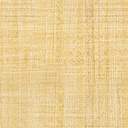 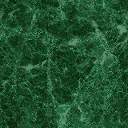 